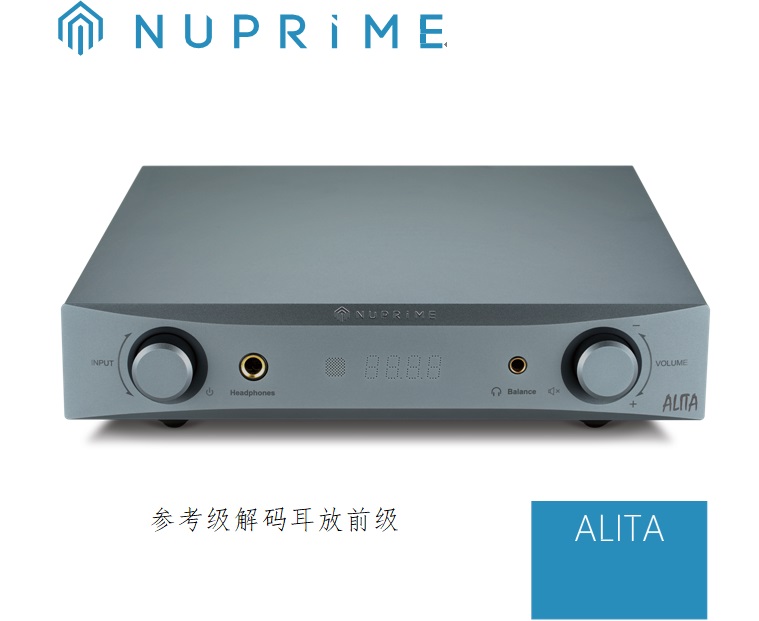 电源/输入：长按3秒开启、关闭电源；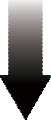 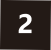 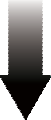 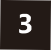 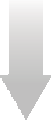 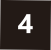 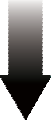 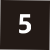 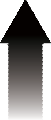 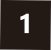 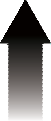 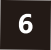 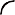 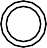 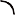 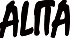 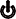 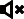 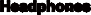 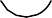 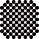 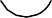 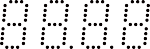 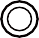 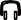 左右旋转，选择输入音源2，    6.3mm耳机口3，    遥控接受窗4，    点状矩阵显示5，  4.4mm平衡耳机口6，  音量旋钮，短按静音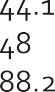 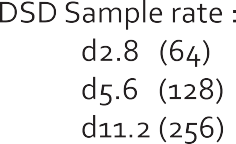 显示内容：                     PCM采样率（千赫兹）           DSD采样率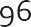 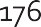 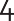 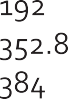 输入音源显示：C1：同轴O2：光纤U3：USBE4：扩展输入A5：模拟输入HE：IIS/DSD输入后面板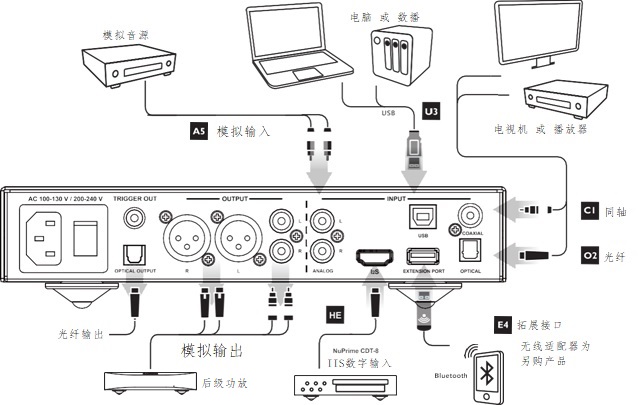    接口针脚定义 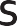 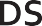 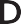 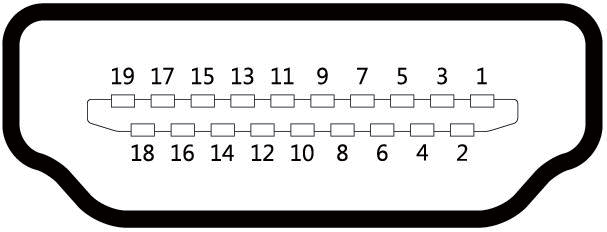 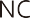 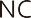 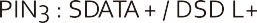 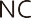 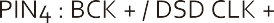 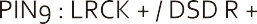 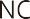 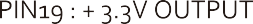 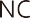 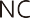 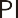 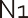 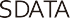 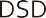 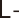 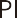 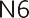 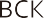 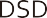 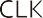 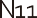 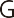 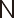 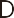 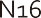 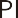 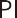 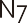 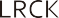 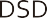 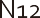 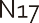 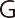 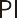 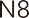 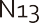 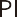 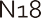 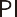 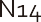 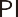 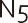 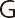 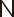 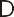 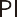 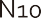 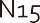 遥控器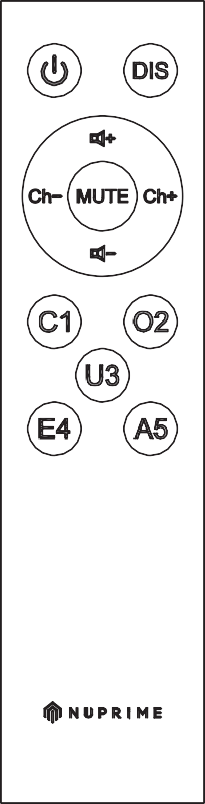 电源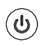 显示开启、关闭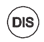   音量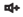  音源选择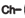 同轴输入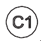 光纤输入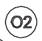 USB输入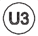 拓展输入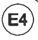 模拟输入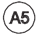 